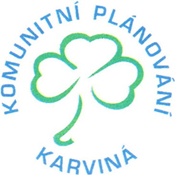 Zápisz jednání pracovní skupiny komunitního plánování – Zdravotně postižení, konané dne 16.02.2024Přítomni: Mgr. Jarmila Zelková, Bc. Andrea Wiechećová, Ing. Milana Bakšová, Dana Berkiová, Květuše Timcová, Mgr. Iveta Koždoňová, Mgr. Pavlína Kožušníková, Dana Koukolová, Ing. Martina Jelínková, Blažena Monczková, Bc. Elen Kolárová, DiS., Bc. Karolina Bobek Paździorová, Margita MenšíkováOmluveni: Bc. Marcel Dvořák, Mgr. Ivana Štibingerová, Jarmila Jedličková, Mgr. Martina Bednářová, Bc. Jana Gavlovská Mgr. Zuzana Stiborová, DiS., Bc. Jaroslav Wita, Bc. Michaela Burdejová, Iveta Kuczerová, Bc. Pavlína Zárubová, Libuše PukováNezúčastnili se:  Gabriela Feberová, Xenie Simerská Hosté:  Dagmar Burová, Bc. Jana HrnčiarováPracovní skupina není schopna usnášení. Program:Zahájení (kontrola a revize složení PS, kontaktů, zda je PS usnášení schopná)Informace k dotacím pro sociální oblast na r. 2024Priority a opatření KP- nastavení karet k průběžnému plnění aktivit v rámci priorit a opatřeníPředání obecných informací zadavatele, poskytovatelů o změnách v jednotlivých službáchUkončeníAd 1) Jednání pracovní skupiny zahájila Mgr. Zelková, která seznámila přítomné s programem a provedla revizi složení PS. Představili se noví zástupci organizací - ONKO NADĚJE, spolek onkologických pacientů Karviná namísto p. Monczkové bude spolek zastupovat paní Dagmar Burová, - novým zástupcem Anděla strážného, z.ú. namísto p. Kretkové je paní Elen Kolářová. Činnost k 31.12.2023 ukončil Svaz diabetiků ČR. Vzhledem k tomu, že se pracovní skupiny dlouhodobě neúčastní zástupci občanů – paní Feberová a paní Simerská, bude na následujícím setkání PS hlasováno o jejich členství ve skupině. Došlo ke změně na pozici ředitele v Novém domově, p.o. – funkci ukončil Mgr. Rychlík, MBA, dočasným zástupem byla pověřena Ing. Jiřina Zdražilová, ředitelka Domova Jistoty Bohumín, p.o.Ad 2) V současné době probíhá dotační řízení, podané žádosti o dotace na rok 2024 byly projednány dne 12.02.2024 v Komisi sociální a nyní jsou připravovány pro jednání v radě města. Od 01.01.2024 došlo ke změně Zákona o obcích č. 128/2000 Sb., jsou nové podmínky pro schvalování dotací, kdy o dotacích do požadované výše 250tis. Kč rozhoduje rada města, nad 250tis. Zastupitelstvo. Z toho důvodu většina žadatelů spadá do rozhodování v RM a tím bude možné uzavírat smlouvy a vyplácet dotace dříve, než v minulých letech. Dotace pro spolky a svazy se budou projednávat na březnové Komisi sociální a následné radě města. Zároveň připomínáme, že do 4.3.2024 je nutné doložit vyúčtování dotace za rok 2023 a je nutné si dávat pozor, aby byly rozpočty v souladu se Zásadami pro poskytování dotací (neuznatelné položky) a názvy projektů v rozpočtu se shodovali s názvem projektu v žádosti a také dávat pozor na podpisy a vždy by měl být přílohou doklad, na základě čeho je oprávněná osoba k podpisu žádosti (pravomoc vyplývá např. ze jmenovaní do funkce, zápisu z jednání správní rady, plná moc apod. – mělo by být zřetelné, že má k takovému úkonu oprávnění). Ad 3) Priority a opatření nově schváleného KP – stanovení realizátoři jednotlivých opatření budou vyplňovat karty k průběžnému sledování realizace aktivit, vedoucích k naplňování stanovených opatření a priorit.  Karty rozešleme, vždy začátkem roku realizátoři doplní plán aktivit na daný rok a následující rok se vyhodnotí, zda se aktivity uskutečnily, zda se tak podařilo opatření naplnit, nebo trvá nadále a vyplní se, co se plánuje v dalším roce k naplnění opatření.  Takto se bude průběžně sledovat po dobu platnosti KP.Ad 4) Předání obecných informaci:Odbor sociální:Slezská humanita od 01.01.2024 rozšířilo poskytování Odborného sociální poradenství na pečující osoby. Posláním Poradny pro pečující je podpora osob, které pečují o své blízké na území Karviné. Služba poskytuje poradenství tak, aby pečující byli schopni se orientovat v možnostech řešení své situace, a zajistit tak péči o svého blízkého v domácím prostředí nebo s pomocí dalších služeb. Služba je poskytována bezplatně a v domácím prostředí klienta.Poradí, jak zvládnout péči o blízkého člověka, po stránce odborné, zdravotní a sociální, jak si požádat o příspěvek na péči a další dávky pro osoby se zdravotním postižením seznámí s vhodnými kompenzačními či technickými pomůckami, naučí péči o nemohoucí osoby, předá informace o návazných službách.Kontakt: Mgr. Renáta Gore, DiS., 778 468 090, e-mail: hospic@slezskahumanita.czPůjčovnu kompenzačních pomůcek na území města zajišťují Sociální služba Karviná a Slezská humanita – nabídka a kontakt viz příloha mailuGalaxie od 01.01.2024 poskytuje sociální službu Chráněného bydlení, kapacita 4 lůžka pro osoby s mentálním postižením.V březnu t.r. by mělo proběhnout setkání Odboru sociálního MMK s praktickými lékaři, tématem bude problematika bezdomovectví.Anděl strážný – paní Kretková ukončila pracovní poměr, nově je sociálním pracovníkem pro oblast Moravskoslezského kraje Bc. Elen Kolářová, DiS. Od začátku roku je enormní nárůst zájemců o službu.Onko naděje – změna na postu předsedkyně spolku, p. Monczková odstoupila z funkce předsedkyně, nově do funkce zvolena paní Dagmar Burová. Spolek nadále sídlí v Karvinské hornické nemocnici a.s., ale ve 3. patře. Představila plánované akce a aktivity v r. 2024. Svaz tělesně postižených – s ukončením činnosti Svazu diabetiků v Karviné vrostl počet členů ze 150 na 210. Představila plánované akce a aktivity v r. 2024.UNIKACENTRUM – podařilo se zakoupit nový automobil Škoda Octavia k individuální dopravě, rozšiřují masérské služby, hledají recepční a maséry.SPMP ČR Pobočný spolek Karviná – stálá členská základna 54 členů, připravují se na Velikonoční jarmark, představila plánované akce a aktivity v r. 2024.Domov Alzheimer Darkov – naplněná kapacita, tento rok oslaví 10 let poskytování služby.Úřad práce – od 01.01.2024 přešla Lékařská posudková služba ČSSZ pod nově vzniklý Institut posuzování zdravotního stavu se sídlem v Hradci Králové (posuzují zdravotní stav v souvislosti se žádostmi o příspěvek na péči, či dávky pro OZP z celé ČR). OSSZ se začlenily pod Územní správu sociálního zabezpečení Moravskoslezského a Olomouckého kraje v Ostravě.Návrh MPSV na zvýšení příspěvku na péči od 01.07.2024 – viz příloha mailu.Od 01.01.2025 by měla vzniknout tzv.  SUPERDÁVKA – sloučení přídavku na dítě, příspěvku na bydlení, doplatku na bydlení a příspěvku na živobytí.EUNIKA Karviná, Ranná péče, Sociálně aktivizační služba a Denní stacionář – naplněna kapacita služeb, ale podařilo se uspokojit zájemce z pořadníku. SAS se zaměřuje na práci v terénu – v přirozeném prostředí klienta, u Denního stacionáře představila plánované aktivity. RÚT Karviná, Sociální rehabilitace – nadále probíhá úspěšná mezioborová spolupráce s Centrem duševního zdraví MAYFAiR.Vedoucí oblasti SD, Ing. Milana Bakšová  - se změnou úhradové vyhlášky u pobytových služeb, došlo u některých služeb k navýšení úhrad, nejsou však na maximu. Jsou členy Asociace komunitních služeb v oblasti péče o duševní zdraví, která se snaží o znovunastartování psychiatrické reformy.Hosana Karviná – podařilo se provést potřebné opravy budovy služby ve spolupráci s vlastníkem budovy- městem Karviná, proběhla také požární kontrola.Effatha Karviná – probíhá prezentace služby formou výstavy v Regionální knihovně, spolupráce se žáky ZŠ Družba, kdy společně navštívili Denní centrum a Odlehčovací službu SSK. Ad 5) Ukončení Termín pro další jednání PS ZDRAVOTNĚ POSTIŽENÍ19.4.2024 v 9:00 hod, Spolkový dům14.6.2024.v 9:00 hod, Spolkový důmTermín pro jednání podskupiny „Duše“21.06.2024, Slezská diakonie, V Aleji 435, Karviná – Ráj ……………………………………………………….Mgr. Jarmila ZelkováV Karviné dne 16.02.2024Zapsala: Jarmila Zelková, Andrea Wiechećová 